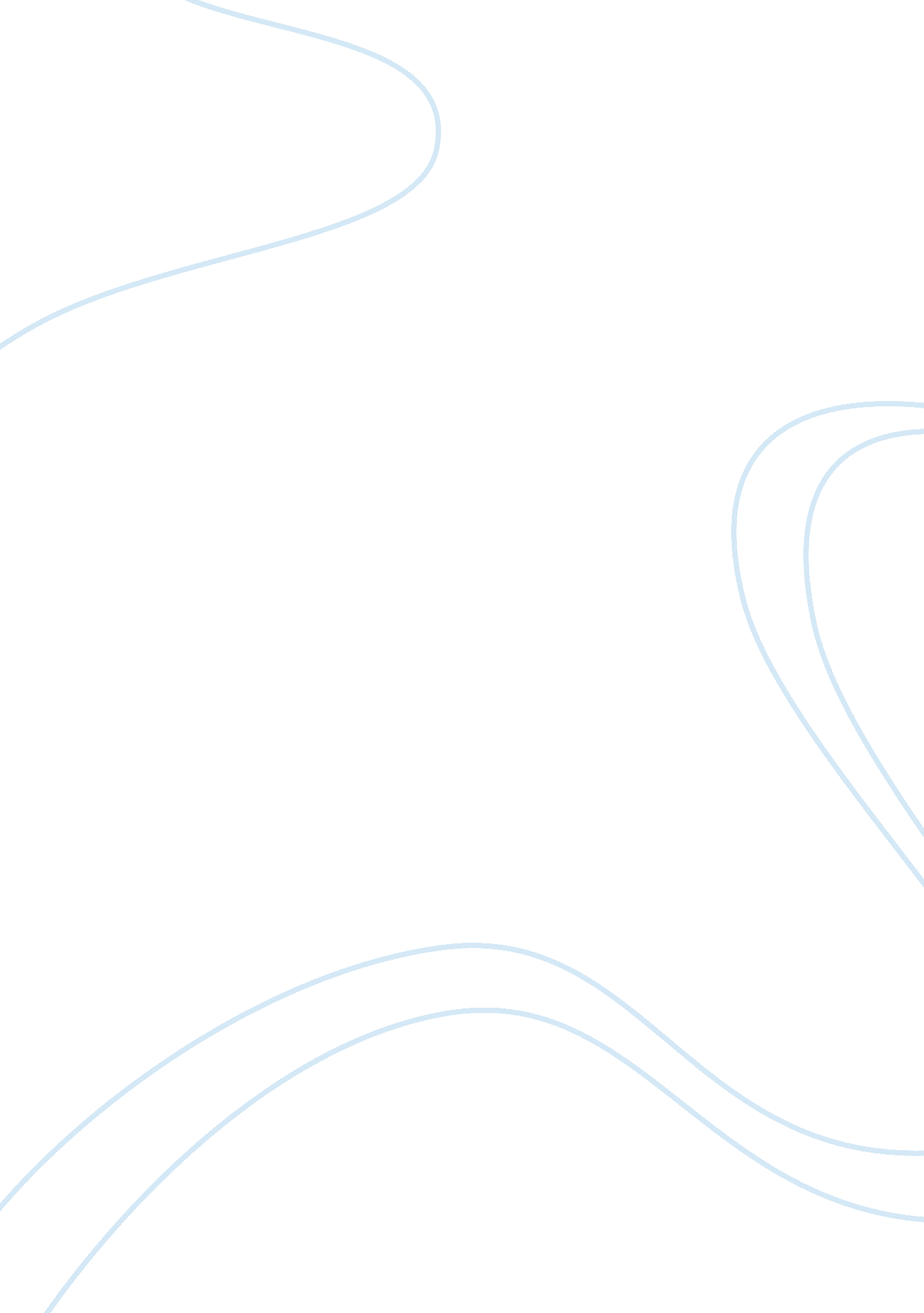 Test 3 study guideCountries, United States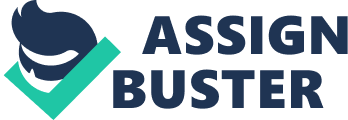 Test 3 Study Guide 1. In melting pot assimilation, each group: 2. The split labor market causes fears about: 3. Displacement in a split labor market refers to displacing: 4. Prejudice is a: 5. Prejudice is an overt act barring people from social institutions: 6. In the US, the largest minority group is: 7. Institutional discrimination: 8. The minority group that has the lowest life expectancy: 9. Assimilation and pluralism: 10. The Chinese have a history of being assimilated into American Culture rapidly 11. Jewish Americans are distinguished from the majority of Americans on the basis of their 12. Minority groups are that: 13. Jobs in the secondary work force are being moved to third world countries where women work for low wages 14. Swedish women receive one year paid when they have ababy 15. One major reason women earn less then men is that 16. Gender is differentiated from sex in that gender pertains to 17. In the US women’s movement focused on 18. Gender roles in a society are related to structure 19. S. F believe women in the work force will 20. Women; s economic role in society is 21. When wives work and husbands are unemployed 22. Women’s negative self perceptions are often based on 23. At the beginning of the 20th C 24. Medieval women 25. The word career describes any job 26. The function of social placement means that families 27. In dual career familes, household chores are usually assigned to 28. All societies have norms of both exogamy and endogamy 29. Choice of marriage partner is regulated in the US by norms of 30. Childbearing is a natural drive that over the years have been inhibited 31. The chief means of sexual regulation is by 32. A child is born and raised in his or her family of procreation 33. The most common form of polygamy is 34. A one parent family is usually 35. The structure of families is 36. In ? The marriage rate reached an unprecented and to date unsurpassed peak 37. Heterosexual cohabitation is 38. The sacred was defined by Derkheim as anything 39. Animism is a type of religion involving 40. The belied in supernatural powers is 41. Another function of religion is to reinforce social control 42. Religious systems are 43. New religious movements in the US reflect the social need for 44. Shamanism is a type of religion in which centers on the 45. Religion develops out of group experiences 46. Scared things have a sacred quality recognized in all societies 47. A cult differs from a sect in that a cult 48. All religions have sacred objects and beliefs even when they have no organization 49. American denomenations are distinguished on the basis of 50. One function of religion is to preserve and solidify the society 